登录徐州工考网http://gk.xzjxjy.com/，点击下图，进入省继续教育平台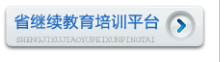 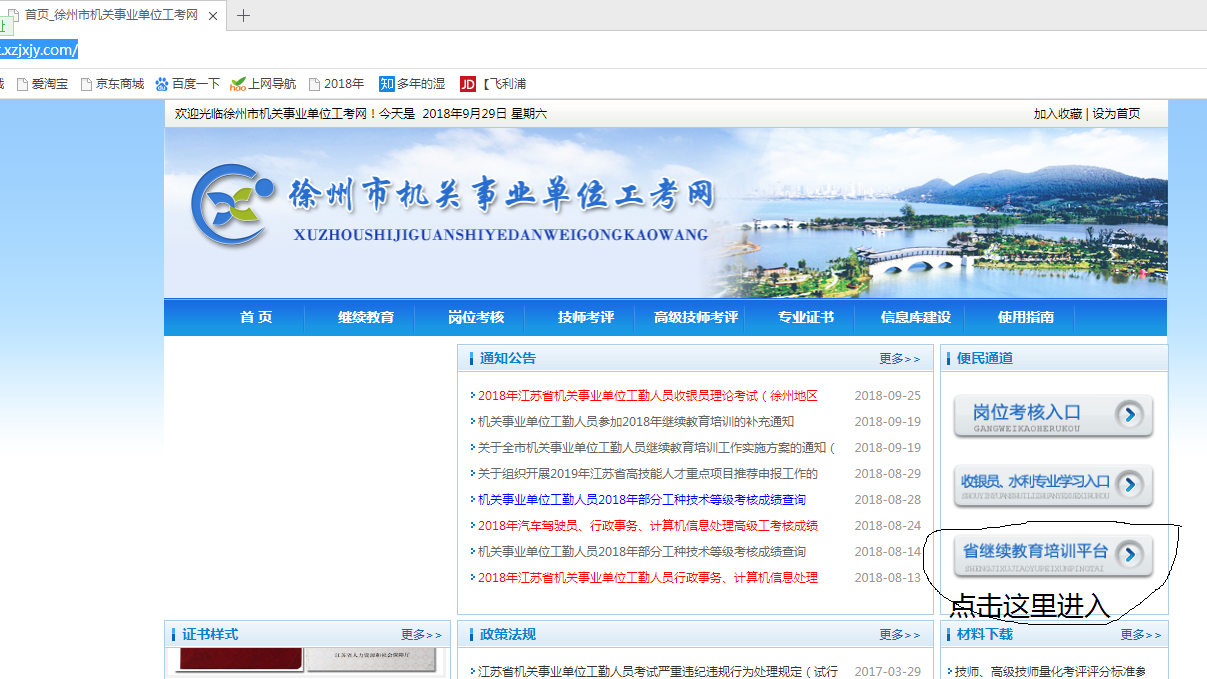 选择下图徐州市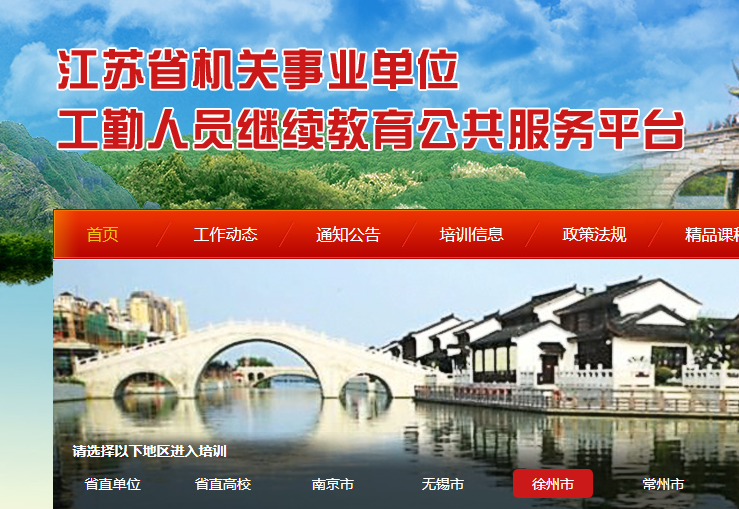 省继续教育平台，学员学习操作图示：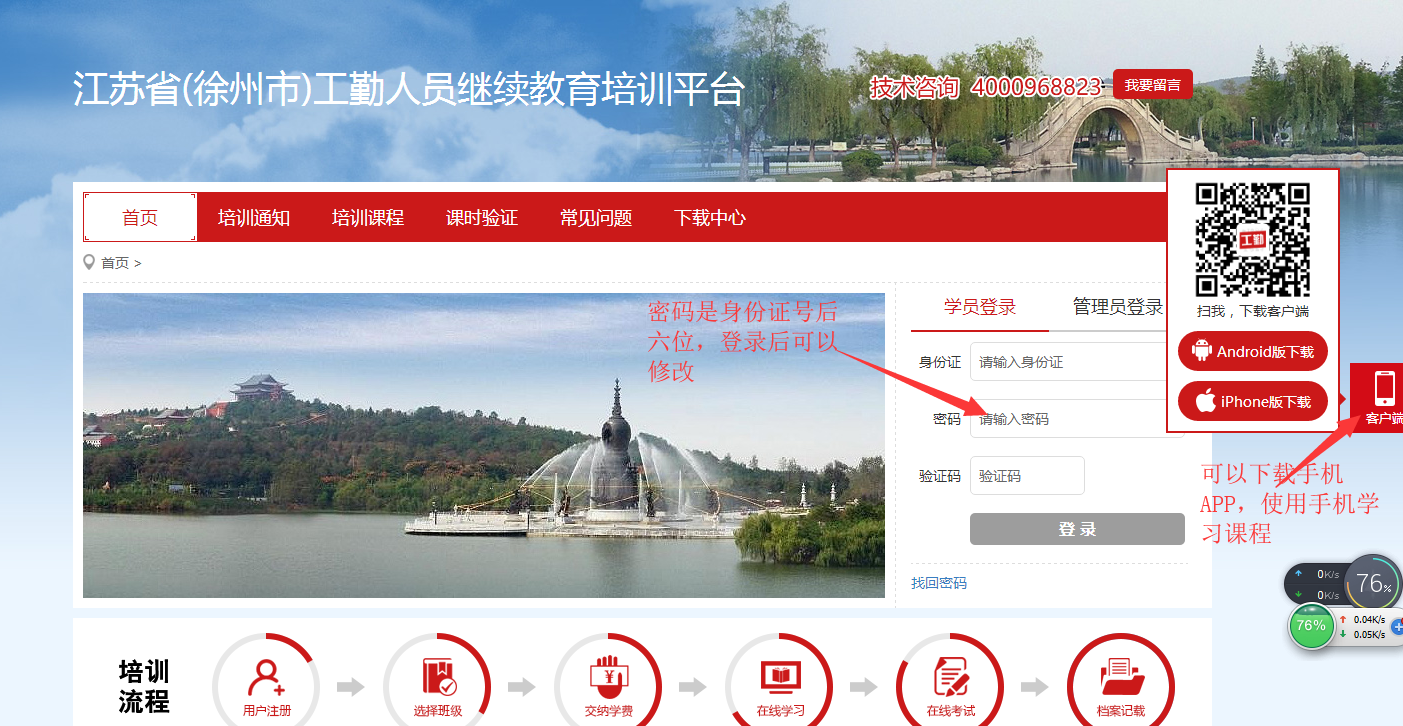 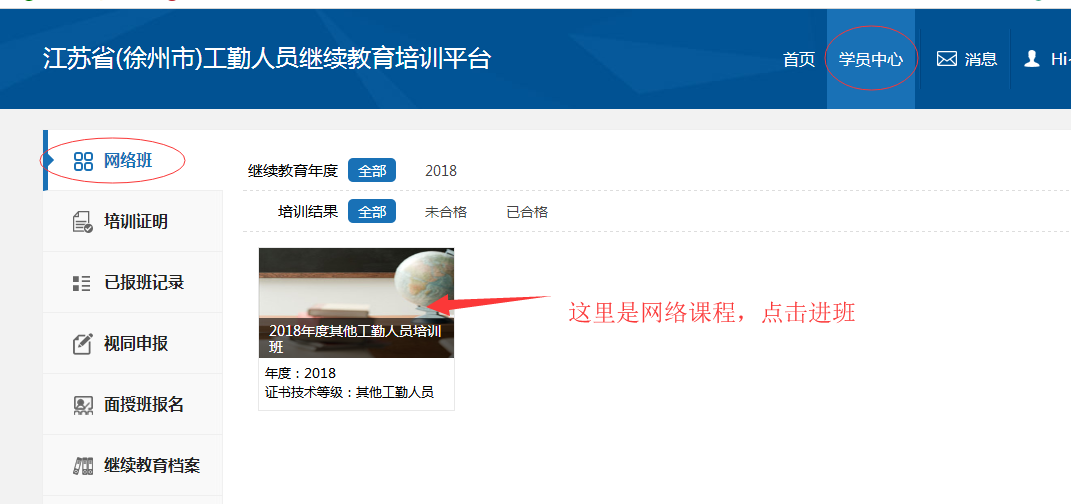 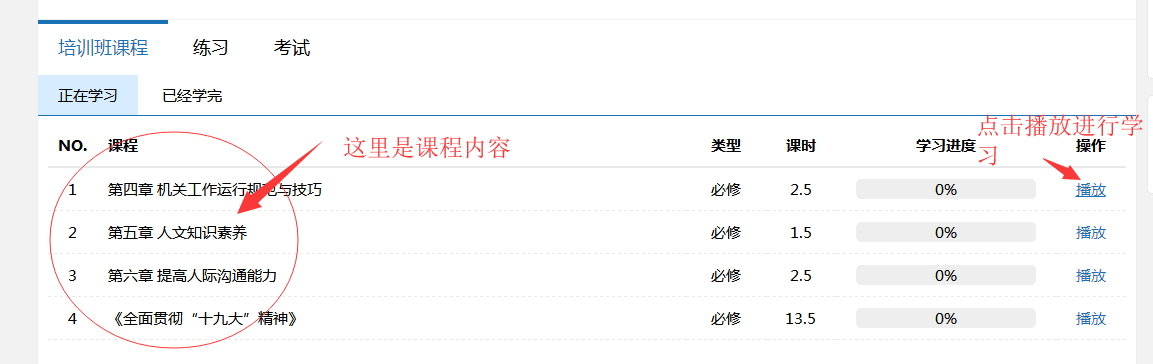 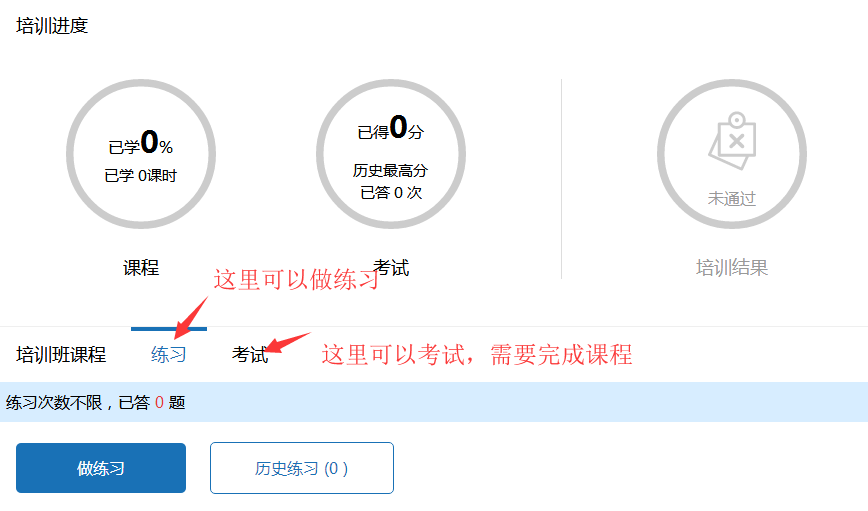 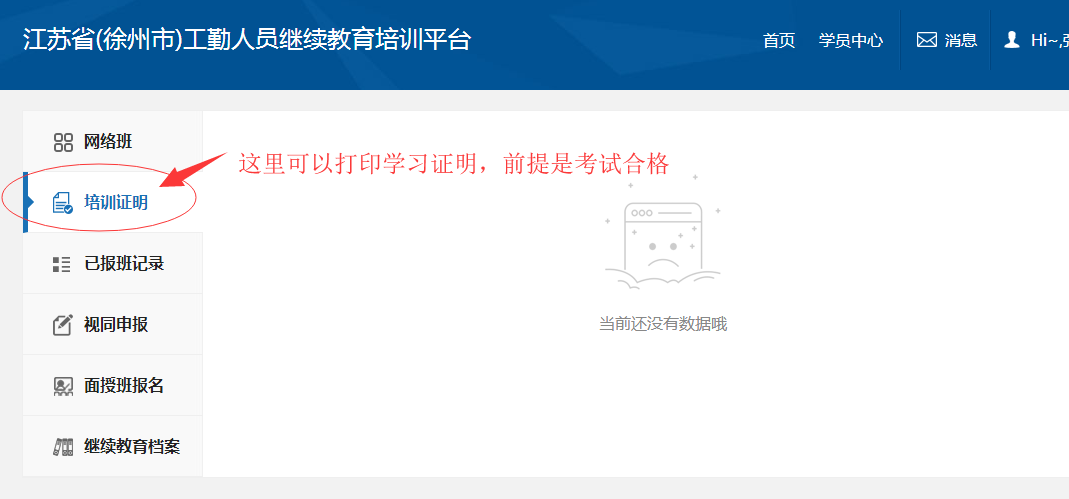 